NOC	EUR/44A27/1القرار 189 (المراجَع في دبي، 2018)مساعدة الدول الأعضاء في مكافحة سرقة الأجهزة المتنقلة وردعهاإن مؤتمر المندوبين المفوضين للاتحاد الدولي للاتصالات (دبي، 2018)،الأسباب:	ترى أوروبا أن هذا القرار يفي بالغرض منه بفعالية. ونقترح عدم تغييره لأننا لا نرى أي سبب لإعادة النظر في النص. ـــــــــــــــــــــــــــــــــــــــــــــــــــــــــــــــــــــــــــــــــــــــــــــمؤتمر المندوبين المفوضين (PP-22)
بوخارست، 26 سبتمبر - 14 أكتوبر 2022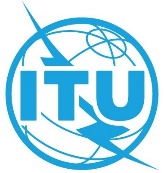 الجلسة العامةالإضافة 27
للوثيقة 44-A23 أغسطس 2022الأصل: بالإنكليزيةالدول الأعضاء في المؤتمر الأوروبي لإدارات البريد والاتصالات (CEPT)الدول الأعضاء في المؤتمر الأوروبي لإدارات البريد والاتصالات (CEPT)المقترح الأوروبي المشترك رقم 23: عدم إجراء تغيير (NOC) في القرار 189:المقترح الأوروبي المشترك رقم 23: عدم إجراء تغيير (NOC) في القرار 189:مساعدة الدول الأعضاء في مكافحة سرقة الأجهزة المتنقلة وردعهامساعدة الدول الأعضاء في مكافحة سرقة الأجهزة المتنقلة وردعها